ΔΗΜΟΣΙΑ ΠΡΟΣΚΛΗΣΗ ΜΙΣΘΩΣΗΣ ΑΚΙΝΗΤΩΝ ΓΙΑ ΣΤΕΓΑΣΗ ΣΧΟΛΙΚΩΝ ΜΟΝΆΔΩΝ	Ο Δήμος Λαμιέων λαμβάνοντας υπόψη:Τις διατάξεις του άρθρου 24 (Μίσθωση ακινήτων από τους δήμους) του Ν. 4674/2020 (ΦΕΚ A 53 - 11.03.2020) Στρατηγική αναπτυξιακή προοπτική των Οργανισμών Τοπικής Αυτοδιοίκησης, ρύθμιση ζητημάτων αρμοδιότητας Υπουργείου Εσωτερικών και άλλες διατάξεις, σύμφωνα με το οποίο ειδικά για τα σχολικά έτη 2019-2020, 2020-2021 και 2021-2022, επιτρέπεται η μίσθωση κτιρίου για τη στέγαση βρεφικών, βρεφονηπιακών και παιδικών σταθμών, καθώς και μονάδων πρωτοβάθμιας και δευτεροβάθμιας εκπαίδευσης απευθείας και χωρίς δημοπρασία κατόπιν δημόσιας πρόσκλησης, ύστερα από απόφαση του οικείου δημοτικού συμβουλίου και θετική εισήγηση της Οικονομικής Επιτροπής και της αρμόδιας Επιτροπής Καταλληλότητας.Την αριθμ. 71/2020 απόφαση Δημοτικού ΣυμβουλίουΤην αριθμ. 12040/11-03-2020 Συγκρότηση επιτροπής καταλληλότητας και επιλογής χώρων και χώρων μετά κτιρίων για τη  στέγαση σχολικών μονάδων (ΑΔΑ: ΨΠΥ3ΩΛΚ-Χ8Ρ)καλεί όλους τους ενδιαφερόμενους να υποβάλουν σχετικό φάκελο με κλειστές προσφορές για την  μίσθωση ακινήτων, προκειμένου να στεγαστούν το 1ο , 2ο , 4ο , 8ο , 10ο , 13ο , 14ο , 15ο , 27ο , & 30ο Νηπιαγωγείο του Δήμου Λαμιέων ως εξής: Άρθρο 1ο : Περιγραφή  μίσθιωνΤα μίσθια πρέπει:να βρίσκονται στο Δήμο Λαμιέων και συγκεκριμένα 400-500 μ περιμετρικά από : ΑΝΔΡΟΥ 5 & ΑΝΤΖΟΥΛΗ  (1ο Νηπιαγωγείο  Λαμίας)ΠΑΠΑΛΟΥΚΑ 1 (2ο Νηπιαγωγείο Λαμίας)ΠΑΤΡΟΚΛΟΥ 32 (4ο Νηπιαγωγείο Λαμίας)ΔΑΒΑΚΗ 6 (ΚΑΛΥΒΙΑ)  (8ο Νηπιαγωγείο Λαμίας)ΟΘΩΝΟΣ 67 (10ο Νηπιαγωγείο Λαμίας)ΥΨΗΛΑΝΤΗ 68 (13ο Νηπιαγωγείο Λαμίας)ΚΥΠΡΟΥ 61 (14ο Νηπιαγωγείο Λαμίας)ΚΑΔΜΟΥ 1 (15οΝηπιαγωγείο Λαμίας)ΠΡΕΒΕΖΗΣ 29 (27ο Νηπιαγωγείο Λαμίας)ΦΟΙΝΙΚΟΣ 24 (30ο Νηπιαγωγείο Λαμίας)Τα προς μίσθωση οικήματα πρέπει να εξυπηρετούν  τις κάτωθι ανάγκες:να είναι διαρρυθμισμένα ανάλογα ή με δυνατότητα διαρρύθμισης σε αίθουσες διδασκαλίας και με βοηθητικούς χώρους που προβλέπονται για τη στέγαση και λειτουργία  Νηπιαγωγείων σύμφωνα με το σχετικό κτιριολογικό πρόγραμμα του Ο.Σ.Κ. και εν προκειμένω για να καλύψει τις ανάγκες του .να πληρούν όλες τις προϋποθέσεις καταλληλότητας  (επαρκούς φωτισμού, μέσων σκιάσεως, θέρμανσης, ελαιοχρωματισμού, πυροπροστασίας, ύδρευσης, αποχέτευσης κλπ.)τα ακίνητα να διαθέτουν Πιστοποιητικό Ενεργειακής Απόδοσης η εσωτερική ηλεκτρική εγκατάσταση των ακινήτων θα πρέπει να ανταποκρίνονται στις απαιτήσεις των ηλεκτρικών συσκευών και μηχανημάτων, σύμφωνα με τις απαιτήσεις τις ισχύουσας νομοθεσίας.Σε συνδυασμό με όλα τα παραπάνω, θα πρέπει να εξετάζονται και τα εξής:●       Η νομιμότητα της κατασκευής του ή η αιτιολογημένη εξαίρεσή της από τις οικείες πολεοδομικές διατάξεις,●       Η τήρηση των διατάξεων του Γ.Ο.Κ. του 1985 και του Κτιριοδομικού Κανονισμού του Π.Δ/τος 71/1998 (ΦΕΚ 32/Α/17-2-1988) για την Πυροπροστασία, καθώς και η νομοθεσία που αφορά στις κατασκευές και εγκαταστάσεις για άτομα ειδικής κατηγορίας Α.με.Α.●       Τα δομικά υλικά κατασκευής τους να μην περιέχουν επιβλαβή για την υγεία στοιχεία, όπως π.χ. αμίαντο.●	Προσπέλαση – Προσβασιμότητα.●	Οχλούσες χρήσεις του περιβάλλοντος χώρου ( σταθμοί κεραιών στην ξηρά-Γραμμές μεταφοράς ηλ. ενέργειας.-Υποσταθμοί υψηλής τάσηςΆρθρο 2ο : Τρόπος Διενέργειας Πρόσκληση εκδήλωσης ενδιαφέροντος. Οι ενδιαφερόμενοι καλούνται να εκδηλώσουν το ενδιαφέρον τους σε προθεσμία είκοσι (20) ημερών από τη δημοσίευση της δημόσιας πρόσκλησης. Η προσφορά κατατίθεται σε σφραγισμένο φάκελο ο οποίος συνοδεύεται από αίτηση συμμετοχής στη δημόσια πρόσκληση (εκτός του φακέλου), στο Πρωτόκολλο του Δήμου Λαμιέων(Φλέμινγκ & Ερ. Σταυρού), υπόψη Δ/νσης Παιδείας-Δια βίου Μάθησης-Πολιτισμού & Αθλητισμού, προκειμένου να λάβει αριθμό πρωτοκόλλου. Άρθρο 3ο : Δικαιολογητικά συμμετοχήςΟι ενδιαφερόμενοι πρέπει να προσκομίσουν φάκελο ο οποίος θα περιέχει:α) Τεχνική Έκθεση στην οποία θα περιγράφονται λεπτομερώς, η επιφάνεια, η θέση και τα λοιπά τεχνικά χαρακτηριστικά του ακινήτου που προσφέρουν, καθώς και τα πλήρη στοιχεία του εκμισθωτή (ιδιοκτήτη) του ακινήτου υπογεγραμμένα από μηχανικό.β) Υπεύθυνη δήλωση του Ν. 1599/86 (ΦΕΚ 757) με θεωρημένο το γνήσιο της υπογραφής, στην οποία να δηλώνεται από τον προσφέροντα το δικαίωμα για την εκμίσθωση του ακινήτου.γ) Αντίγραφο της οικοδομικής άδειας του ακινήτου θεωρημένο από την αρμόδια πολεοδομική αρχή και σε περίπτωση μη ύπαρξης αυτού, βεβαίωση αρμόδιας αρχής (πολεοδομίας ή Δήμου) για τη νομιμότητα κατασκευής του κτιρίου.δ) Τίτλο ιδιοκτησίας ή αν δεν υπάρχει, υπεύθυνη δήλωση του Ν. 1599/86 (ΦΕΚ 757) με θεωρημένο το γνήσιο της υπογραφής ότι δεν έχει νόμιμο τίτλο κτήσης κυριότητας και θα αναφέρει περί του τρόπου κτήσης της κυριότητάς του προσκομίζοντας παράλληλα αντίγραφο του Ε9.ε) Κάτοψη και τομή του ακινήτου, τοπογραφικό διάγραμμα οικοπέδου θεωρημένα από το Τμήμα Πολεοδομίας του Δήμου Λαμιέων.στ) Εγκεκριμένο πιστοποιητικό πυρασφάλειας από την Πυροσβεστική Υπηρεσία, ή υπεύθυνη δήλωση του Ν. 1599/86 (ΦΕΚ 757) με θεωρημένο το γνήσιο της υπογραφής ότι σε περίπτωση κατακύρωσης του διαγωνισμού στο όνομα του θα λάβει τα απαιτούμενα μέτρα πυρασφάλειας και ασφάλειας.Άρθρο 4ο : Διάρκεια ΜίσθωσηςΗ διάρκεια της μίσθωσης ορίζεται έως 31/08/2022, ανερχόμενης από την ημέρα εγκατάστασης της μονάδας στο ακίνητο.Άρθρο 5ο : Πληροφόρηση ενδιαφερομένωνΗ παρούσα δημόσια πρόσκληση διατίθεται από την Δ/νση Παιδείας-Δια βίου Μάθησης-Πολιτισμού & Αθλητισμού, Διεύθυνση Φλέμινγκ & Ερ. Σταυρού, τηλ.: 2231351051  φαξ 22313 51074 ημέρες εργάσιμες και ώρες 08:00 π.μ. έως 14:30 μ.μ., στην ιστοσελίδα του Δήμου Λαμιέων http://www.lamia.gr.Λαμία, 14-04-2020Ο ΔΗΜΑΡΧΟΣΕΥΘΥΜΙΟΣ Κ. ΚΑΡΑΪΣΚΟΣ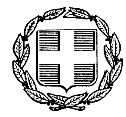 Για νηπιαγωγείο 1ος τμήματος ≤ 25 νηπίων, το μίσθιο  θα πρέπει να διαθέτει τις παρακάτω βασικές προδιαγραφές λειτουργίας όσον αφορά τα τετραγωνικά μέτραΕίσοδο και χώροι διακίνησης, ≥10τ.μ.1  ισόγεια αίθουσα διδασκαλίας, ≥40τ.μ.1 Γραφείο Προσωπικού, ≥15τ.μ.2 Αποχωρητήρια νηπίων (τα είδη υγιεινής να ανταποκρίνονται στο μέγεθος των νηπίων), ≥4τ.μ έκαστο ,σύνολο ≥8τ.μ.1 Αποχωρητήριο προσωπικού, ≥4τ.μ.1 κουζίνα -τραπεζαρία, ≥15τ.μ.1 Αποθήκη, ≥10τ.μ.Σύνολο τ.μ. Στεγασμένου Χώρου: ≥102τ.μ.1 περιφραγμένο αύλειο χώρο ,≥ 40τ.μ.   Συνολικά τ.μ. : ≥142τ.μ.Για νηπιαγωγείο 2 τμημάτων ≤50 νηπίων, το μίσθιο θα πρέπει να διαθέτει τις παρακάτω βασικές προδιαγραφές λειτουργίας όσον αφορά τα τετραγωνικά μέτρα Είσοδο και χώροι διακίνησης, ≥15τ.μ. 2  ισόγειες αίθουσες διδασκαλίας,≥40τ.μ. η καθεμία ,σύνολο ≥ 80τ.μ.1 Γραφείο Προσωπικού, ≥15τ.μ.4 Αποχωρητήρια νηπίων (τα είδη υγιεινής να ανταποκρίνονται στο μέγεθος των νηπίων), ≥4τ.μ έκαστο ,σύνολο ≥16τ.μ.1 Αποχωρητήριο προσωπικού, ≥4τ.μ.1 κουζίνα -τραπεζαρία, ≥ 20τ.μ.1 Αποθήκη, ≥10 τ.μ.Σύνολο τ.μ. Στεγασμένου Χώρου: ≥ 160τ.μ.1 περιφραγμένο αύλειο χώρο ,≥70τ.μ.    Συνολικά τ.μ. : ≥ 230 τ.μ.